УТВЕРЖДАЮ                                                                                                                         Глава сельского поселения                                                                                                Борискино-Игар муниципального                                                                                         района Клявлинский                                                                                                         Самарской области_______________/Г.В.Сорокин/«29» декабря 2023г.ЕЖЕГОДНЫЙ ОТЧЕТ                                                                                                           О ДОСТИЖЕНИИ ЦЕЛЕЙ ВВЕДЕНИЯ ОБЯЗАТЕЛЬНЫХ                           ТРЕБОВАНИЙ         Настоящий отчет разработан в соответствии с Федеральным законом от                31.07.2020 № 247-ФЗ «Об обязательных требованиях в Российской Федерации» (далее — ФЗ № 247), решением собрания представителей сельского поселения Борискино-Игар муниципального района Клявлинский Самарской области от 30.08.2021 № 26 «Об утверждении Порядка установления и оценки применения содержащихся в муниципальных нормативных правовых актах обязательных требований».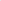           Указанный отчет рассматривает достижение целей введения обязательных требований, предусмотренных Правилами благоустройства территории сельского поселения Борискино-Игар муниципального района Клявлинский Самарской области, утвержденных решением Собрания представителей сельского поселения Борискино-Игар муниципального района Клявлинский Самарской области  от 05.09.2022  № 17 (далее - Правила благоустройства) 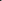 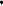            Правила благоустройства территории сельского поселения Борискино-Игар муниципального района Клявлинский Самарской разработаны в соответствии с Федеральным законом от 06.10.2003г. №131-ФЗ "Об общих принципах организации местного самоуправления в Российской Федерации", Градостроительным кодексом Российской Федерации, Приказом Министерства строительства и жилищно-коммунального хозяйства Российской Федерации от 29.12.2021г. N 1042/пр "Об утверждении методических рекомендаций по разработке норм и правил по благоустройству территорий муниципальных образований", Уставом сельского поселения Борискино-Игар муниципального района Клявлинский Самарской области.          Муниципальный контроль в сфере благоустройства на территории сельского поселения Борискино-Игар муниципального района Клявлинский Самарской осуществляет глава сельского поселения Борискино-Игар муниципального района Клявлинский Самарской области.           Муниципальный контроль в сфере благоустройства осуществляется на основе управления рисками причинения вреда (ущерба), определяющего выбор профилактических мероприятий и контрольных (надзорных) мероприятий, их содержание (в том числе объем проверяемых обязательных требований), интенсивность и результаты.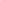           Предметом муниципального контроля в сфере благоустройства является:        1) соблюдение	юридическими	лицами,	индивидуальными предпринимателями и гражданами Правил благоустройства, требований к обеспечению доступности для инвалидов объектов социальной, инженерной и транспортной инфраструктур и предоставляемых услуг;        2) исполнение решений, принимаемых по результатам контрольных мероприятий.Общая характеристика системы оцениваемых обязательных требований в соответствующей сфере регулирования                    1. Перечень муниципальных нормативных правовых актов сельского поселения Борискино-Игар муниципального района Клявлинский Самарской области (далее - МНПА) и содержащихся в них обязательных требований, включая сведения о внесенных в МНПА изменениях (при наличии) с указанием наименования и реквизитов МНПА, содержащего обязательные требования.                                                                      Период действия МНПА и их отдельных положений.Таблица № 1Таблица № 22. Общая характеристика регулируемых общественных отношений, включая сферу осуществления предпринимательской и иной экономической деятельности и конкретные общественные отношения (группы общественных отношений), на регулирование которых направлена система обязательных требований.3. Нормативно обоснованный перечень охраняемых законом ценностей, защищаемых в рамках соответствующей сферы регулирования.Таблица № 3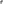 4. Цели введения обязательных требований в соответствующей сфере регулирования, для о содержащегося в Докладе МНПА (снижение                    (устранение) рисков причинения вреда охраняемым законом ценностям с указанием конкретных рисков).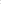 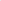           Целью введения обязательных требований является упорядочение публично-правовых отношений по обеспечению и повышению комфортности условий проживания граждан, поддержанию и улучшению санитарного и эстетического состояния территории, снижение (устранение) следующих рисков причинения вреда охраняемым законом ценностям:         1) наличие в течение предшествующего года у контролируемого лица в процессе осуществления его деятельности случаев гибели (или) травмирования в результате нарушения обязательных требований в сфере благоустройства на территории сельского поселения Борискино-Игар;         2) наличие на объекте контроля в течение предшествующего года случая воспрепятствования контролируемыми лицами или их представителями доступу ответственных лиц за муниципальный контроль в сфере благоустройства на объект контроля;          3) наличие на объекте контроля в течение предшествующего года нарушений следующих обязательных требований в сфере благоустройства на территории сельского поселения Борискино-Игар:         - нарушение требований по содержанию спортивных площадок, несоблюдение норм безопасности при эксплуатации оборудования спортивных площадок;          - нарушение требований безопасности при эксплуатации оборудования детских площадок;     - невыполнение обеспечения условий доступности для инвалидов к объектам социальной, инженерной и транспортной инфраструктуры и предоставляемым услугам;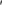            4) нарушение порядка при осуществлении земляных работ, в том числе отсутствие разрешения на осуществление таких работ, отсутствие места осуществления работ, несоблюдение норм санитарного состояния прилегающей территории, установленных требований безопасности движения пешеходов и транспорта, необеспечение подъездов и подходов к местам общего пользования, несвоевременное выполнение работ по восстановлению нарушенного и/или проектного благоустройства после их завершения;           5) несоблюдение требований к обустройству и оформлению строительных объектов и площадок;             6) непринятие контролируемыми лицами, в собственности, владении и пользовании которых находятся здания, строения, сооружения, мер по отчистке кровель, козырьков и навесов от снега, наледи и сосулек;            7) нарушение по содержанию и эксплуатации инженерных коммуникаций и сооружений, а также непринятие контролируемыми лицами надлежащих мер по устранению дефектов (засыпка и засорение водоотводных лотков, слив жидких коммунальных отходов, хозяйственно-бытовых и производственных сточных вод, сброс снега, льда, смета мусора в канализационные колодцы, закрытие крышек люков колодцев);            8) не проведение мероприятий, связанных с уборкой территории, поддержанием в чистоте, и не проведение своевременного ремонта фасадов зданий, строений, сооружений, малых архитектурных форм, заборов и ограждении;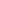            9) не проведение работ по очистке фасадов, ограждений и иных объектов благоустройства от самовольно расклеенных объявлений, плакатов и информационно-печатной продукции, очистке (либо закрашиванию) от надписей и рисунков на фасадах (конструктивных элементах), ограждениях и иных объектах благоустройства;          10) нарушение порядка сноса (удаления) и (или) пересадки насаждений, вырубки деревьев, кустарников (отсутствие порубочного билета и (или) разрешения на пересадку деревьев и кустарников).Результаты оценки достижения введения обязательных                требований для каждого содержащегося в Докладе МНПАСоблюдение принципов установления и оценки применения обязательных требований, установленных Федеральным законом         № 247-ФЗПринцип законности обязательных требованийТаблица № 4Принцип законности соблюден.Принцип обоснованности обязательных требованийТаблица № 5Принцип обоснованности соблюден.Принцип правовой определенности и системностиТаблица № 6                                                                                                                                                                 Принцип правовой определенности и системности соблюден.Принцип открытости и предсказуемостиТаблица № 7Принцип открытости и предсказуемости не соблюден.Принцип исполнимости обязательных требованийТаблица № 82. Достижение целей введения обязательных требований (снижение (устранение) риска причинения вреда (ущерба) охраняемым законом ценностям, на устранение которого направлено установление обязательных требований)Сведения о достижении целей установления                                                          обязательных требованийТаблица № 93. Информация о динамике ведения предпринимательской                              или иной экономической деятельности в соответствующей сфере общественных отношений в период действия обязательных требований, применение которых является предметом оценки       Правила благоустройства обязательны для исполнения всеми юридическими и физическими лицами, собственниками, пользователями, арендаторами земельных участков, зданий и сооружений, и иных объектов, расположенных на территории сельского поселения Борискино-Игар муниципального района Клявлинский Самарской области.4. Изменение бюджетных расходов и доходов от реализации                предусмотренных МНПА функций,                                                                    полномочий, обязанностей и прав органов местного самоуправления         Правила благоустройства не содержат предложений, предусматривающих изменение бюджетных расходов и доходов от реализации предусмотренных МНПА функций, полномочий, обязанностей и прав органов местного самоуправления.5. Сведения об уровне соблюдения обязательных                                             требований в соответствующей сфере регулирования,                                                        в том числе данные о привлечении к ответственности                                                       за нарушение обязательных требований о типовых                                                             и массовых нарушениях обязательных требованийТаблица № 106. Количество и содержание обращений субъектов регулирования к Администрации, органам Администрации, связанных с применением обязательных требованийТаблица № 117. Количество и анализ содержания                                                                    вступивших в законную силу судебных актов по спорам,                                 связанным с применением обязательных требований, по делам                                     об оспаривании нормативных правовых актов, содержащих                      обязательные требования, о привлечении лиц к административной ответственностиТаблица № 128. Иные сведения, которые позволяют оценить                                               результаты применения обязательных требований и достижение                           целей их установления        Сведения о непредвиденных последствиях действия оцениваемых обязательных требований.Таблица № 13Выводы и предложения по итогам оценки достижения целей введения обязательных требований.О целесообразности дальнейшего применения                              обязательных требований.Таблица № 14          При проведении оценки применения обязательных требований системные проблемы оцениваемых обязательных требований не выявлены. Выявлена единичная проблема оцениваемых обязательных требований в части отсутствия срока действия Правил благоустройства.  №               п/пНормативные правовые акты, содержащие обязательные требования (далее – ОТ) включая НПА, указанные в Перечне нормативных правовых актов, содержащих оцениваемые обязательные требования, с указание реквизитов и даты вступления в силу, срока действия (при наличии), а также основания включения НПА в Перечень (наступление срока проведения оценки применения ОТ или поручение Президента Российской Федерации либо Правительства Российской Федерации)Структурные части НПА, устанавливающие ОТ или группу ОТ, дата их вступления в силу и срок их действия (при наличии)ОТ или группа ОТ, установленные НПАОТ или группа ОТ, установленные НПАСодержание изменений, внесенных в НПА в части ОТ, а также реквизиты НПА, которым внесены изменения (если соответствующие изменения вносились в НПА)  №               п/пНормативные правовые акты, содержащие обязательные требования (далее – ОТ) включая НПА, указанные в Перечне нормативных правовых актов, содержащих оцениваемые обязательные требования, с указание реквизитов и даты вступления в силу, срока действия (при наличии), а также основания включения НПА в Перечень (наступление срока проведения оценки применения ОТ или поручение Президента Российской Федерации либо Правительства Российской Федерации)Структурные части НПА, устанавливающие ОТ или группу ОТ, дата их вступления в силу и срок их действия (при наличии)        №Краткое описание содержания ОТ или группы ОТСодержание изменений, внесенных в НПА в части ОТ, а также реквизиты НПА, которым внесены изменения (если соответствующие изменения вносились в НПА)       1234451Решение Собрания представителей сельского поселения Борискино-Игар муниципального района Клявлинский Самарской области  от 05.09.2022  № 17Пункт 4 статьи 11 Правил Благоустройства1Требования к размещению вывесок на территории сельского поселения1Решение Собрания представителей сельского поселения Борискино-Игар муниципального района Клявлинский Самарской области  от 05.09.2022  № 17Пункт 2,3,4,5 статьи 11 Правил Благоустройства2Требования к содержанию некапитальных нестационарных сооружений1Решение Собрания представителей сельского поселения Борискино-Игар муниципального района Клявлинский Самарской области  от 05.09.2022  № 17Пункт 14 статьи 12 Правил благоустройства3Размещение домовых знаков на зданиях и сооружениях 1Решение Собрания представителей сельского поселения Борискино-Игар муниципального района Клявлинский Самарской области  от 05.09.2022  № 17Пункт 9 статьи 12 Правил благоустройства4Доступ маломобильных групп населения к входным группам зданий жилого и общественного назначения1Решение Собрания представителей сельского поселения Борискино-Игар муниципального района Клявлинский Самарской области  от 05.09.2022  № 17Статьи 23, 24 Правил благоустройства5Общие требования к содержанию и уборке территорий сельского поселения в зимний, летний период1Решение Собрания представителей сельского поселения Борискино-Игар муниципального района Клявлинский Самарской области  от 05.09.2022  № 17Статья 25 Правил благоустройства6Сбор отходов и содержание контейнерных площадок1Решение Собрания представителей сельского поселения Борискино-Игар муниципального района Клявлинский Самарской области  от 05.09.2022  № 17Статья 28 Правил благоустройства7Требования к внешнему виду и размещению инженерного и технического оборудования фасадов зданий и сооружений1Решение Собрания представителей сельского поселения Борискино-Игар муниципального района Клявлинский Самарской области  от 05.09.2022  № 17Статья 29 Правил благоустройства8Требование к обустройству и оформлению строительных объектов и площадок1Решение Собрания представителей сельского поселения Борискино-Игар муниципального района Клявлинский Самарской области  от 05.09.2022  № 17Статья 30 Правил благоустройства9Требования к обустройству территории гаражей, открытых стоянок для постоянного и временного хранения транспортных средств1Решение Собрания представителей сельского поселения Борискино-Игар муниципального района Клявлинский Самарской области  от 05.09.2022  № 17Статья 31 Правил благоустройства10Порядок охраны и содержания зеленых насаждений, Порядок производства проектных и строительных работ в зоне зеленых насаждений,Порядок сноса (удаления) пересадки, обрезки зеленых насаждений1Решение Собрания представителей сельского поселения Борискино-Игар муниципального района Клявлинский Самарской области  от 05.09.2022  № 17Статья 32 Правил благоустройства10Порядок прокладки и переустройства подземных инженерных коммуникаций на территориях общего пользования сельского поселения1Общая характеристика общественных отношений, относящихся к сфере регулированияПравила благоустройства устанавливают единые и обязательные к исполнению требования для поддержания, создания и развития на территории сельского поселения Борискино-Игар безопасной, комфортной, культурной и привлекательной среды, определяют требования к состоянию внешнего благоустройства, озеленения, обеспечению чистоты и порядка территории сельского поселения Борискино-Игар.2Перечень видов (групп), общественных отношений, регулируемых системой ОТПравила благоустройства обязательны для исполнения всеми юридическими и физическими лицами, собственниками, пользователями, арендаторами земельных участков, зданий, строений и сооружений и иных объектов, расположенных на территории сельского поселения Борискино-Игар.Краткое описание содержания ОТ или группы ОТ (в случае если цели ОТ или групп ОТ, установленных НПА, различны)Краткое описание содержания ОТ или группы ОТ (в случае если цели ОТ или групп ОТ, установленных НПА, различны)Краткое описание содержания ОТ или группы ОТ (в случае если цели ОТ или групп ОТ, установленных НПА, различны)Краткое описание содержания ОТ или группы ОТ (в случае если цели ОТ или групп ОТ, установленных НПА, различны)Краткое описание содержания ОТ или группы ОТ (в случае если цели ОТ или групп ОТ, установленных НПА, различны)№ п/пНаименование (вид) охраняемых       законом ценностей (далее – ОЗЦ), защищаемых НПАНПА (с указанием реквизитов) и их структурные части, определяющие ОЗЦКонкретные риски ОЗЦ, на устранение либо снижение которых направлен НПА (ОТ или группа ОТ)Основные причины проблемы (источники риска)1Элементы благоустройства территорииСтатья 14 Правил благоустройства:Спортивные площадкиТребования по содержанию спортивных площадок, нормы безопасности при эксплуатации оборудования спортивных площадокНесоблюдение требований к обустройству и оформлению площадок2Элементы благоустройства территорииСтатья 13 Правил благоустройства: Детские площадкиТребования безопасности при эксплуатации оборудования детских площадокНесоблюдение требований безопасности при эксплуатации оборудования детских площадок3Обеспечение доступности для инвалидов к зданиям жилого и общественного назначенияПункт 9 статьи 12 Правил благоустройстваУсловия доступности для инвалидов к зданиям жилого и общественного назначения и предоставляемым услугамОтсутствие условий  доступности для инвалидов к зданиям жилого и общественного назначения и предоставляемым услугам4Порядок осуществления земляных работСтатья 32 Правил благоустройстваПорядок при осуществлении земляных работ, в том числе отсутствие разрешения на осуществление таких работ, отсутствие ограждения места осуществления работ, нормы санитарного состояния прилегающей территории, установленных требований безопасности движения пешеходов и транспорта, необеспечение подъездов и подходов к местам общего пользования, работы по восстановлению нарушенного и/или проектного благоустройства после их завершенияНесоблюдение порядка осуществления земляных работ5Внешнее обустройство и оформление
строительных объектов и площадокСтатья 29 Правил благоустройстваТребования к обустройству и оформлению строительных объектов и площадокНесоблюдение требований к обустройству и оформлению строительных объектов и площадок6Требования к внешнему виду и размещению инженерного и технического оборудования фасадов зданий, сооруженийПункт 17 статьи 25 Правил благоустройстваМеры по очистке кровель, козырьков и навесов от снега, наледи и сосулек зданий, строений, сооружений, находящихся в собственности контролируемых лицНепринятие мер по отчистке зданий, строений, сооружений от снега, наледи и сосулек7Правила уборки территории сельского поселенияСтатья 22 Правил благоустройстваНарушение по содержанию и эксплуатации инженерных коммуникаций и сооружений, а также надлежащие меры по устранению дефектов (засыпка и засорение водоотводных лотков, слив жидких коммунальных отходов, хозяйственно-бытовых и производственных сточных вод, сброс снега, льда, смета и мусора в канализационные колодцы, закрытие крышек люков колодцев).Неисполнение мер по содержанию и уборке территории сельского поселения8Правила уборки территории сельского поселенияСтатья 22 Правил благоустройстваМероприятия, связанные с уборкой территории, поддержанием в чистоте, своевременный ремонт фасадов зданий, строений, сооружений, малых архитектурных форм, заборов и огражденийНе проведение мероприятий, связанных с уборкой территории, поддержанием в чистоте и проведением своевременного ремонта фасадов зданий, строений, сооружений, малых архитектурных форм, заборов и ограждений9Поддержание и улучшение санитарного и эстетического состояния территорийПункт 14 статьи 28 Правил благоустройстваРаботы по отчистке фасадов зданий от самовольно расклеенных объявлений, плакатов и информационно-печатной продукции, очистка (либо закрашивание) от надписей и рисунков на фасадах зданий, а также балконах, лоджиях, дверях, водосточных трубахНе проведение работ по отчистке фасадов зданий от самовольно расклеенных объявлений, плакатов и информационно-печатной продукции, очистка (либо закрашивание) от надписей и рисунков на фасадах зданий, а также балконах, лоджиях, дверях, водосточных трубах10Порядок производства проектных и строительных работ в зоне зеленых насажденийСтатья 28 Правил благоустройстваПорядок сноса (удаления) и (или) пересадки насаждений, вырубки деревьев, кустарников (отсутствие) порубочного билета и (или) разрешения на пересадку деревьев и кустарниковНарушение порядка сноса (удаления) и (или) пересадки насаждений, вырубки деревьев, кустарников (отсутствие) порубочного билета и (или) разрешения на пересадку деревьев и кустарниковИсточники сведений: Решение Собрания представителей сельского поселения Борискино-Игар  муниципального района Клявлинский Самарской области  от 05.09.2022  № 17Источники сведений: Решение Собрания представителей сельского поселения Борискино-Игар  муниципального района Клявлинский Самарской области  от 05.09.2022  № 17Источники сведений: Решение Собрания представителей сельского поселения Борискино-Игар  муниципального района Клявлинский Самарской области  от 05.09.2022  № 17Источники сведений: Решение Собрания представителей сельского поселения Борискино-Игар  муниципального района Клявлинский Самарской области  от 05.09.2022  № 17Источники сведений: Решение Собрания представителей сельского поселения Борискино-Игар  муниципального района Клявлинский Самарской области  от 05.09.2022  № 17Краткое описание содержания ОТ или группы ОТКраткое описание содержания ОТ или группы ОТКраткое описание содержания ОТ или группы ОТКраткое описание содержания ОТ или группы ОТ№ п/пКритерийВыполнен либо не выполненОбоснование1ОТ установлены НПА надлежащей формывыполненСт. 7 Федерального закона от 06.10.2003 № 131-ФЗ «Об общих принципах организации местного самоуправления в Российской Федерации» (далее – ФЗ - № 131) 2Соблюден порядок принятия и введения в действие НПА, в том числе проведена процедура оценки регулирующего воздействия (далее – ОРВ)выполненПри внесении изменений в Правила благоустройства проведена процедура оценки регулирующего воздействия в соответствии с постановлением администрации муниципального района Клявлинский от 07.05.2018г. № 172/1 «Об утверждении Порядка проведения оценки регулирующего воздействия проектов муниципальных нормативных правовых актов муниципального района Клявлинский, затрагивающих вопросы осуществления предпринимательской и инвестиционной деятельности, разрабатываемых администрацией муниципального района Клявлинский, и экспертизы муниципальных нормативных правовых актов муниципального района Клявлинский, затрагивающих вопросы осуществления предпринимательской и инвестиционной деятельности, разработанных администрацией муниципального района Клявлинский»3Цель установления ОТ – защита ОЗЦвыполненОбязательные требования, предусмотренные Правилами благоустройства установлены в целях защиты ОЗЦ, указанных в таблице № 3 и соответствуют признакам, предусмотренным ч.1 ст. 5 ФЗ № 247, цели соответствуют целям и предмету Правил благоустройства. Соблюдение ОТ влияет на снижение (устранение, риска причинения вреда (ущерба) в рамках осуществления муниципального контроля в сфере благоустройства, в том числе приводит к уменьшению (отсутствию):     1) отсутствию в течение предшествующего года у контролируемого лица в процессе осуществления его деятельности случаев гибели и (или) травмирования в результате  нарушения обязательных требований в сфере благоустройства на территории сельского поселения Борискино-Игар;     2) отсутствию на объекте контроля в течение предшествующего года случая воспрепятствования контролируемыми лицами или их представителями доступу ответственных лиц за муниципальный контроль в сфере благоустройства на объект контроля;    3) отсутствию на объекте контроля в течение предшествующего года нарушений следующих обязательных требований в сфере благоустройства на территории сельского поселения Борискино-Игар:     - нарушение требований по содержанию спортивных площадок, несоблюдение норм безопасности при эксплуатации оборудования спортивных площадок;      - нарушение требований безопасности при эксплуатации оборудования детских площадок;       - невыполнение обеспечения условий доступности для инвалидов к зданиям жилого и общественного назначения и предоставляемым услугам.4Соблюдены все условия установления ОТ:1) содержание обязательных требований (условия, ограничения, запреты, обязанности);2) лица, обязанные соблюдать обязательные требования;3) в зависимости от объекта установления обязательных требований:а) осуществляемая деятельность, совершаемые действия, в отношении которых устанавливаются обязательные требования;б) лица и используемые объекты, к которым предъявляются обязательные требования при осуществлении деятельности, совершения действий;в) результаты осуществления деятельности, совершения действий, в отношении которых устанавливаются обязательные требования4) формы оценки соблюдения обязательных требований (государственный контроль (надзор), привлечение к административной ответственности, предоставление лицензий и иных разрешений, аккредитация, оценка соответствия продукции и иные формы оценки и экспертизы)5) федеральные органы исполнительной власти и (или) уполномоченные организации, осуществляющие оценку соблюдения обязательных требованийвыполненПункты 2,3,4,5 статьи 11; пункты 9, 14 статьи 12; статьи 23, 24, 25, 28, 30, 31, 32 Правил благоустройства территории сельского поселения Борискино-Игар муниципального района Клявлинский Самарской области, утвержденных решением Собрания представителей сельского поселения Борискино-Игар муниципального района Клявлинский Самарской области  от 05.09.2022  № 17.Правила обязательны для исполнения всеми юридическими и физическими лицами, собственниками, пользователями, арендаторами земельных участков, зданий, строений и сооружений и иных объектов, расположенных на территории сельского поселения Борискино-Игар.Деятельность, действия (бездействие) контролируемых лиц, в рамках которых должны соблюдаться обязательные требования, установленные Правилами благоустройства.Объекты муниципального контроля в сфере благоустройства:     1)  деятельность, действия (бездействие) контролируемых лиц, в рамках которых должны соблюдаться обязательные требования, установленные Правилами благоустройства, в том числе требования к обеспечению доступности для инвалидов зданий жилого и общественного назначения и предоставляемых услуг, за исключением обязательных требований, являющихся предметом муниципального контроля на территории сельского поселения Борискино-Игар, муниципального земельного контроля на территории сельского поселения Борискино-Игар, муниципального контроля на автомобильном транспорте и в дорожном хозяйстве, в том числе предъявляемые к контролируемым лицам, осуществляющим деятельность, действия (бездействие);       2) результаты деятельности контролируемых лиц, в том числе работы и услуги, к которым предъявляются обязательные требования;       3) здания, помещения, сооружения, линейные объекты, территории, включая земельные участки, оборудования, устройства, предметы, материалы, к которым предъявляются обязательные требования.Оценка результативности и эффективности деятельности по осуществлению муниципального контроля в сфере благоустройства осуществляется посредством:      1) определения ключевого показателя муниципального контроля в сфере благоустройства;      2) определения индикативных показателей муниципального контроля в сфере благоустройства.Должностные лица, уполномоченные на осуществление муниципального контроля в сфере благоустройства имеют право:     - составлять протоколы об административных правонарушениях, предусмотренных частью 1 статьи 19.4, статьей 19.4.1, частью 1 статьи 19.5, статьей 19.7 Кодекса Российской Федерации об административных правонарушениях;      - составлять протоколы об административных правонарушениях, предусмотренных статьями 2ю2, 4.2, 4.9, 4.18, 4.20, 4.22, 4.23, 4.26, 4.28 Закона Самарской области от 01.11.2007 № 115-ГД «Об административных правонарушениях на территории Самарской области»Муниципальный контроль в сфере благоустройства осуществляется администрацией сельского поселения Борискино-ИгарК отношениям, связанным с осуществлением муниципального контроля в сфере благоустройства, организацией и проведением профилактических мероприятий, контрольных мероприятий, применяются положения Федерального закона от 31.07.2020 № 248-ФЗ «О государственном контроле (надзоре) и муниципальном контроле в Российской Федерации» (далее – ФЗ – № 148), ФЗ - № 131, муниципальные правовые акты сельского поселения Борискино-Игар, регламентирующие отношения в сфере благоустройства.Источники сведений:  Правила благоустройства территории сельского поселения Борискино-Игар муниципального района Клявлинский Самарской области, утвержденные решением Собрания представителей сельского поселения Борискино-Игар муниципального района Клявлинский Самарской области  от 05.09.2022  № 17, Решение Собрания представителей сельского поселения Борискино-Игар муниципального района Клявлинский Самарской области от 31.08.2021 № 30 «Об утверждении Положения о муниципальном контроле в сфереблагоустройства на территории сельского поселения Борискино-Игар муниципального района Клявлинский Самарской области», Федеральный закон от 06.10.2003 № 131-ФЗ «Об общих принципах организации местного самоуправления в Российской Федерации», Федеральный закон от 31.07.2020 № 248-ФЗ «О государственном контроле (надзоре) и муниципальном контроле в Российской Федерации».Источники сведений:  Правила благоустройства территории сельского поселения Борискино-Игар муниципального района Клявлинский Самарской области, утвержденные решением Собрания представителей сельского поселения Борискино-Игар муниципального района Клявлинский Самарской области  от 05.09.2022  № 17, Решение Собрания представителей сельского поселения Борискино-Игар муниципального района Клявлинский Самарской области от 31.08.2021 № 30 «Об утверждении Положения о муниципальном контроле в сфереблагоустройства на территории сельского поселения Борискино-Игар муниципального района Клявлинский Самарской области», Федеральный закон от 06.10.2003 № 131-ФЗ «Об общих принципах организации местного самоуправления в Российской Федерации», Федеральный закон от 31.07.2020 № 248-ФЗ «О государственном контроле (надзоре) и муниципальном контроле в Российской Федерации».Источники сведений:  Правила благоустройства территории сельского поселения Борискино-Игар муниципального района Клявлинский Самарской области, утвержденные решением Собрания представителей сельского поселения Борискино-Игар муниципального района Клявлинский Самарской области  от 05.09.2022  № 17, Решение Собрания представителей сельского поселения Борискино-Игар муниципального района Клявлинский Самарской области от 31.08.2021 № 30 «Об утверждении Положения о муниципальном контроле в сфереблагоустройства на территории сельского поселения Борискино-Игар муниципального района Клявлинский Самарской области», Федеральный закон от 06.10.2003 № 131-ФЗ «Об общих принципах организации местного самоуправления в Российской Федерации», Федеральный закон от 31.07.2020 № 248-ФЗ «О государственном контроле (надзоре) и муниципальном контроле в Российской Федерации».Источники сведений:  Правила благоустройства территории сельского поселения Борискино-Игар муниципального района Клявлинский Самарской области, утвержденные решением Собрания представителей сельского поселения Борискино-Игар муниципального района Клявлинский Самарской области  от 05.09.2022  № 17, Решение Собрания представителей сельского поселения Борискино-Игар муниципального района Клявлинский Самарской области от 31.08.2021 № 30 «Об утверждении Положения о муниципальном контроле в сфереблагоустройства на территории сельского поселения Борискино-Игар муниципального района Клявлинский Самарской области», Федеральный закон от 06.10.2003 № 131-ФЗ «Об общих принципах организации местного самоуправления в Российской Федерации», Федеральный закон от 31.07.2020 № 248-ФЗ «О государственном контроле (надзоре) и муниципальном контроле в Российской Федерации».Краткое описание содержания ОТ или группы ОТКраткое описание содержания ОТ или группы ОТКраткое описание содержания ОТ или группы ОТКраткое описание содержания ОТ или группы ОТ№ п/пКритерийВыполнен либо не выполненОбоснование12341Несоблюдение ОТ приведет к возникновению угрозы рисков причинения вреда (ущерба) ОЗЦ, на защиту которых направлены ОТ (группа ОТ)выполнен    Количество предостережений, выданных за оцениваемый период: 0;2Оцениваемое регулирование воздействует на основные причины (источники) рисков причинения вреда (ущерба) ОЗЦвыполненМеханизм воздействия оцениваемых ОТ на причины (источники) соответствующих рисков причинения вреда (ущерба) ОЗЦ, подтверждающее их снижение либо устранение оценить не представляется возможным, в связи с вступлением в силу постановления Правительства РФ от 10.03.2022 № 336 «Об особенностях организации и осуществления государственного контроля (надзора), муниципального контроля» (далее – Постановление № 336) установлен мораторий на проведение контрольно-надзорных мероприятий при осуществлении муниципального контроля, за исключением указанных в постановлении оснований, проведение проверки в рамках муниципального контроля в сфере благоустройства не представляется возможным.3Оцениваемое регулирование является необходимым для снижения либо устранения рисков причинения вреда (ущерба) ОЗЦ в соответствии с целями регулирования (альтернативные способы решения проблемы на которую направлено регулирование, не позволяет достичь такого же или результата, который удалось получить применяя оцениваемое регулирование)выполнен     Оцениваемое регулирование ОТ является необходимым для снижения либо устранения рисков причинения вреда (ущерба) ОЗЦ, альтернативные методы снижения (устранения) рисков причинения вреда (ущерба) ОЗЦ отсутствуют.      Указанный метод относится к профилактике рисков и является минимальной мерой для снижения либо устранения рисков причинения вреда (ущерба) ОЗЦ.4Оцениваемое регулирование является достаточным для снижения либо устранения рисков причинения вреда (ущерба) ОЗЦ в соответствии с целями регулированиявыполнен    Оценить соблюдение оцениваемых ОТ для снижения либо устранения рисков причинения вреда (ущерба) ОЗЦ не представляется возможным, в связи с отсутствием данных по проведению контрольно-надзорных мероприятий.     В соответствии с Постановление № 336 оцениваемое регулирование является достаточным для снижения либо устранения рисков причинения вреда (ущерба) ОЗЦ.     В соответствии с пп. а п. 3 Постановления № 336 в случае непосредственной угрозе причинения вреда жизни, при условии согласования с органами прокуратуры могут быть проведены внеплановые контрольные мероприятия.5Оцениваемое регулирование учитывает современный уровень развития науки, техники и технологий в рассматриваемой сфере общественных отношений, уровень развития национальной экономики и материально-технической базывыполнен     Обязательные требования актуальны. Анализ правоприменительной практики показывает необходимый приоритет профилактических мероприятий над контрольными. Судебная практика отсутствует, в связи с отсутствием заявлений от субъектов профилактики об обжаловании решения контрольного органа.Источники сведений: постановления Правительства РФ от 10.03.2022 № 336 «Об особенностях организации и осуществления государственного контроля (надзора), муниципального контроля», Федеральный закон от 31.07.2020 № 248-ФЗ «О государственном контроле (надзоре) и муниципальном контроле в Российской Федерации».Источники сведений: постановления Правительства РФ от 10.03.2022 № 336 «Об особенностях организации и осуществления государственного контроля (надзора), муниципального контроля», Федеральный закон от 31.07.2020 № 248-ФЗ «О государственном контроле (надзоре) и муниципальном контроле в Российской Федерации».Источники сведений: постановления Правительства РФ от 10.03.2022 № 336 «Об особенностях организации и осуществления государственного контроля (надзора), муниципального контроля», Федеральный закон от 31.07.2020 № 248-ФЗ «О государственном контроле (надзоре) и муниципальном контроле в Российской Федерации».Источники сведений: постановления Правительства РФ от 10.03.2022 № 336 «Об особенностях организации и осуществления государственного контроля (надзора), муниципального контроля», Федеральный закон от 31.07.2020 № 248-ФЗ «О государственном контроле (надзоре) и муниципальном контроле в Российской Федерации».Краткое описание содержания ОТ или группы ОТКраткое описание содержания ОТ или группы ОТКраткое описание содержания ОТ или группы ОТКраткое описание содержания ОТ или группы ОТ№ п/пКритерийВыполнен либо не выполненОбоснование12341Обязательные требования имеют ясное, логичное и однозначно понимаемое содержание.                  Случаи различного толкования оцениваемых ОТ правоприменительными органами и (или) лицами, обязанными соблюдать ОТ, отсутствуют либо единичны и не связаны с содержанием (формулировкой) ОТвыполнен     Проблемы с уяснением содержания оцениваемых ОТ субъектами регулирования и правоприменительными органами отсутствуют в связи с отсутствием обращений от субъектов регулирования.     Вступившие в законную силу судебные решения, выданные по результатам контрольно-надзорных мероприятий предписания, иные результаты контрольно-надзорных мероприятий отсутствуют в связи с установлением моратория на проведение контрольно-надзорных мероприятий при осуществлении муниципального контроля в сфере благоустройства.2Оцениваемые ОТ находятся в системном единстве, в том числе отвечают следующим признакам:                              1) соответствуют целям и принципам законодательного регулирования рассматриваемой сферы общественных отношений и правовой системы в целом;выполнен    Правила благоустройства, в соответствии со ст. 7 ФЗ - № 131 являются правовым актом местного значения, а значит разрабатываются для конкретного муниципального образования. Дублирующие либо противоречащие обязательные требования отсутствуют в силу отсутствия вступивших в законную силу судебных решений, выданных по результатам контрольно-надзорных мероприятий предписаний, иных результатов контрольно-надзорных мероприятий, результатов реализации иных форм оценки соблюдения ОТ, свидетельствующих о наличии иных требования.22) отсутствуют дублирующие ОТ, в том числе на различных уровнях регулирования (законный и подзаконный);выполнен    Правила благоустройства, в соответствии со ст. 7 ФЗ - № 131 являются правовым актом местного значения, а значит разрабатываются для конкретного муниципального образования. Дублирующие либо противоречащие обязательные требования отсутствуют в силу отсутствия вступивших в законную силу судебных решений, выданных по результатам контрольно-надзорных мероприятий предписаний, иных результатов контрольно-надзорных мероприятий, результатов реализации иных форм оценки соблюдения ОТ, свидетельствующих о наличии иных требования.23) отсутствуют противоречащие ОТ, в том числе на различных уровнях правового регулированиявыполнен    Правила благоустройства, в соответствии со ст. 7 ФЗ - № 131 являются правовым актом местного значения, а значит разрабатываются для конкретного муниципального образования. Дублирующие либо противоречащие обязательные требования отсутствуют в силу отсутствия вступивших в законную силу судебных решений, выданных по результатам контрольно-надзорных мероприятий предписаний, иных результатов контрольно-надзорных мероприятий, результатов реализации иных форм оценки соблюдения ОТ, свидетельствующих о наличии иных требования.Источники сведений: Федеральный закон от 06.10.2003 № 131-ФЗ «Об общих принципах организации местного самоуправления в Российской Федерации».Источники сведений: Федеральный закон от 06.10.2003 № 131-ФЗ «Об общих принципах организации местного самоуправления в Российской Федерации».Источники сведений: Федеральный закон от 06.10.2003 № 131-ФЗ «Об общих принципах организации местного самоуправления в Российской Федерации».Источники сведений: Федеральный закон от 06.10.2003 № 131-ФЗ «Об общих принципах организации местного самоуправления в Российской Федерации».Краткое описание содержания ОТ или группы ОТКраткое описание содержания ОТ или группы ОТКраткое описание содержания ОТ или группы ОТКраткое описание содержания ОТ или группы ОТ№ п/пКритерийВыполнен либо не выполненОбоснование12341Правила благоустройства сельского поселения Борискино-Игар, утвержденные решением Собрания представителей сельского поселения Борискино-Игар муниципального района Клявлинский Самарской области  от 05.09.2022  № 17выполненПри внесении изменений в Правила благоустройства проведена процедура оценки регулирующего воздействия в соответствии с постановлением администрации муниципального района Клявлинский от 07.05.2018г. № 172/1 «Об утверждении Порядка проведения оценки регулирующего воздействия проектов муниципальных нормативных правовых актов муниципального района Клявлинский, затрагивающих вопросы осуществления предпринимательской и инвестиционной деятельности, разрабатываемых администрацией муниципального района Клявлинский, и экспертизы муниципальных нормативных правовых актов муниципального района Клявлинский, затрагивающих вопросы осуществления предпринимательской и инвестиционной деятельности, разработанных администрацией муниципального района Клявлинский»2Нормативны правовой акт, устанавливающий ОТ, имеет срок действия в соответствии со статьей 3 Федерального закона № 247-ФЗне выполненне имеет3Нормативный правовой акт, устанавливающий ОТ, вступил в силу с учетом требований статьи 3 Федерального закона № 247-ФЗ    Заполняется для ОТ, установленных НПА, принятыми начиная с 1 февраля 2021г.4Нормативный правовой акт, устанавливающий ОТ, официально опубликованвыполнен    Текст документа опубликован в сети интернет на официальном сайте Администрации Клявлинского района в разделе – Муниципальные образования по ссылке: https://klvadm.ru/munitsipalnye-obrazovaniya/boriskino-igar/kontrolno-nadzornaya-deyatelnost-s-p-boriskino-igar.php. 5Оцениваемые обязательные требования включены в реестр обязательных требований, предусмотренный статьей 10 Федерального закона № 247-ФЗНе включены. Не требуется.Источники сведений: Решение Собрания представителей сельского поселения станция Клявлино муниципального района Клявлинский Самарской области  от 05.09.2022  № 17 «О правилах благоустройства сельского поселения Борискино-Игар»Источники сведений: Решение Собрания представителей сельского поселения станция Клявлино муниципального района Клявлинский Самарской области  от 05.09.2022  № 17 «О правилах благоустройства сельского поселения Борискино-Игар»Источники сведений: Решение Собрания представителей сельского поселения станция Клявлино муниципального района Клявлинский Самарской области  от 05.09.2022  № 17 «О правилах благоустройства сельского поселения Борискино-Игар»Источники сведений: Решение Собрания представителей сельского поселения станция Клявлино муниципального района Клявлинский Самарской области  от 05.09.2022  № 17 «О правилах благоустройства сельского поселения Борискино-Игар»Краткое описание содержания ОТ или группы ОТКраткое описание содержания ОТ или группы ОТКраткое описание содержания ОТ или группы ОТКраткое описание содержания ОТ или группы ОТ№ п/пКритерийВыполнен либо не выполненОбоснование12341Оцениваемые ОТ являются фактически исполнимыми      Вступивших в законную силу судебных решений, выданных по результатам контрольно-надзорных мероприятий предписаний, иных результатов контрольно-надзорных мероприятий, результатов реализации иных форм оценки соблюдения ОТ, свидетельствующих о фактической невозможности соблюдения ОТ отсутствуют.      Обращения субъектов регулирования о неисполнении ОТ отсутствуют.       Предостережения за оцениваемый период отсутствуют.2Затраты на соблюдение оцениваемых ОТ соразмерны (пропорциональны) рискам, на снижение либо устранение которых направлено соответствующее регулирование     1) Вероятность реализации указанных рисков причинения вреда (ущерба) ОЗЦ указана в Таблице № 3;     2) Количественные о среднегодовом объеме (размере) предотвращенного вреда (ущерба) ОЗЦ указаны в Таблице № 5;     3) Нет альтернативных способов снижения (устранения) соответствующих рисков причинения вреда (ущерба) ОЗЦ;      4) Среднегодовые прямые издержки субъектов регулирования на соблюдение оцениваемых ОТ – данные отсутствуют;      5) Вероятные среднегодовые прямые издержки субъектов регулирования, связанные с применением альтернативных способов снижения (устранения) соответствующих рисков причинения вреда (ущерба) ОЗЦ – данные отсутствуют.3Прямые издержки субъектов регулирования, связанные с соблюдением ОТ, не являются причиной отказа от ведения соответствующей предпринимательской или иной экономической деятельностиДанные отсутствуют4Исполнение оцениваемых ОТ не приводит к невозможности исполнения других ОТДанные отсутствуют5Удобство соблюдения оцениваемых ОТДанные отсутствуютКраткое описание содержания ОТ или группы ОТКраткое описание содержания ОТ или группы ОТКраткое описание содержания ОТ или группы ОТКраткое описание содержания ОТ или группы ОТКраткое описание содержания ОТ или группы ОТКраткое описание содержания ОТ или группы ОТ№ п/пНаименование (вид) ОЗЦ, защищаемых НПАХарактеристика заявленных целей установления ОТ (если проводилась ОРВ, то данные приводятся с учетом ОРВ)Характеристика заявленных целей установления ОТ (если проводилась ОРВ, то данные приводятся с учетом ОРВ)Текущая ситуация с достижением целей регулированияТекущая ситуация с достижением целей регулированияКоличественные показатели (указывается целевое количественное значение)Качественные показателиКоличественные показатели (указывается достигнутое количественное значение)Качественные показатели1234561Виды ОЗЦ приведены в таблице № 3Количественные и качественные показатели отсутствуют, в связи с установлением моратория на проведение контрольно-надзорных мероприятий при осуществлении муниципального контроля в 2022 году на основании Постановления № 336.Количественные и качественные показатели отсутствуют, в связи с установлением моратория на проведение контрольно-надзорных мероприятий при осуществлении муниципального контроля в 2022 году на основании Постановления № 336.Количественные и качественные показатели отсутствуют, в связи с установлением моратория на проведение контрольно-надзорных мероприятий при осуществлении муниципального контроля в 2022 году на основании Постановления № 336.Количественные и качественные показатели отсутствуют, в связи с установлением моратория на проведение контрольно-надзорных мероприятий при осуществлении муниципального контроля в 2022 году на основании Постановления № 336.Источники сведений: Постановление Правительства РФ от 10.03.2022 № 336 «Об особенностях организации и осуществления государственного контроля (надзора), муниципального контроля».Источники сведений: Постановление Правительства РФ от 10.03.2022 № 336 «Об особенностях организации и осуществления государственного контроля (надзора), муниципального контроля».Источники сведений: Постановление Правительства РФ от 10.03.2022 № 336 «Об особенностях организации и осуществления государственного контроля (надзора), муниципального контроля».Источники сведений: Постановление Правительства РФ от 10.03.2022 № 336 «Об особенностях организации и осуществления государственного контроля (надзора), муниципального контроля».Источники сведений: Постановление Правительства РФ от 10.03.2022 № 336 «Об особенностях организации и осуществления государственного контроля (надзора), муниципального контроля».Источники сведений: Постановление Правительства РФ от 10.03.2022 № 336 «Об особенностях организации и осуществления государственного контроля (надзора), муниципального контроля».№ п/пНПА и их структурные части, устанавливающие ОТСведения о динамике количества предписаний, выданных по результатам осуществления контрольно-надзорных мероприятий в отношении субъектов регулирова ния, содержащих требование об устранении нарушений ОТ (за каждый год в период действия ОТ, но не более 6 лет, предшествующих году подготовки Доклада)Сведения о динамике количества неисполненных предписаний, выданных по результатам осуществления контрольно-надзорных мероприятий в отношении субъектов регулирования, содержащих требование об устранении нарушений ОТ (за каждый год в период действия ОТ, но не более 6 лет, предшествующих году подготовки Доклада)Сведения                   о динамике доли неисполненных предписаний, выданных по результатам осуществления контрольно-надзорных мероприятий в отношении субъектов регулирования, содержащих требование об устранении нарушений ОТ (за каждый год в период действия ОТ, но не более 6 лет, предшествующих году подготовки Доклада, в процентах)Сведения о динамике количества вступивших в законную силу решений о привлечении субъектов регулирования к административной ответственности за нарушение ОТ или группы ОТ (за каждый год в период действия ОТ, но не более 6 лет, предшествующих году подготовки Доклада)Сведения о динамике доли субъектов регулирования, привлеченных к административной ответственности за несоблюдение ОТ, относительно общего числа субъектов регулиррования(за каждый год в период действия ОТ, но не более 6 лет, предшествующих году подготовки Доклада)12345671Правила благоустройства00000   Сведения о типовых и массовых нарушения оцениваемых обязательных требований отсутствуют.   Сведения о типовых и массовых нарушения оцениваемых обязательных требований отсутствуют.   Сведения о типовых и массовых нарушения оцениваемых обязательных требований отсутствуют.   Сведения о типовых и массовых нарушения оцениваемых обязательных требований отсутствуют.   Сведения о типовых и массовых нарушения оцениваемых обязательных требований отсутствуют.   Сведения о типовых и массовых нарушения оцениваемых обязательных требований отсутствуют.   Сведения о типовых и массовых нарушения оцениваемых обязательных требований отсутствуют.№ п/пНПА и их структурные части, устанавливающие ОТ или группу ОТ, краткое описание содержания соответствующих ОТ или группы ОТСведения о динамике количества обращений субъектов регулирования, поступивших в уполномоченные органы и органы контроля (надзора) по вопросам соблюдения (применения) ОТ          (за каждый год в период действия ОТ, но не более 6 лет, предшествующих году подготовки Доклада) Наиболее часто встречающиеся проблемы (вопросы) соблюдения (применения) ОТ, указанные в обращениях субъектов регулированияНаиболее часто встречающиеся проблемы (вопросы) соблюдения (применения) ОТ, указанные в обращениях субъектов регулированияСведения о динамике доли субъектов регулирования, направивших обращения по вопросам соблюдения и применения ОТ, относительно общего числа регулирования          (за каждый год в период действия ОТ, но не более 6 лет, предшествующих году подготовки Доклада)№ п/пНПА и их структурные части, устанавливающие ОТ или группу ОТ, краткое описание содержания соответствующих ОТ или группы ОТСведения о динамике количества обращений субъектов регулирования, поступивших в уполномоченные органы и органы контроля (надзора) по вопросам соблюдения (применения) ОТ          (за каждый год в период действия ОТ, но не более 6 лет, предшествующих году подготовки Доклада) Содержание проблемы (вопроса)Основные причины возникновения проблемы (вопрос исполнимости ОТ, неясность ОТ, избыточные траты на соблюдение, иные причины)Сведения о динамике доли субъектов регулирования, направивших обращения по вопросам соблюдения и применения ОТ, относительно общего числа регулирования          (за каждый год в период действия ОТ, но не более 6 лет, предшествующих году подготовки Доклада)1234561Правила благоустройства0000№ п/пНПА и их структурные части, устанавливающие ОТ или группу ОТ, краткое описание содержания соответствующих ОТ или группы ОТЧисло вступивших в законную силу судебных актов (за период действия ОТ)Число вступивших в законную силу судебных актов (за период действия ОТ)Число вступивших в законную силу судебных актов (за период действия ОТ)Проблемы (вопросы) соблюдения и применения ОТ, ставшие поводом для судебных споров по делам об оспаривании НПА и содержании НПА и содержащих ОТ, и по делам об оспаривании актов, содержащих разъяснения законодательства и обладающих нормативными свойствами, в части разъяснений ОТПроблемы (вопросы) соблюдения и применения ОТ, ставшие поводом для судебных споров по делам об оспаривании НПА и содержании НПА и содержащих ОТ, и по делам об оспаривании актов, содержащих разъяснения законодательства и обладающих нормативными свойствами, в части разъяснений ОТДела об оспаривании решений, действий органов публичной власти и их должностных лиц, ненормативных правовых актов, связанных с применением ОТДела                  об оспар ивании НПА, содержащих ОТДела об оспаривании актов, содержащ          их разъяснен     ия законодат ельства и обладающих нормативными свойствам и, в части разъяснен ий ОТСодержание проблемы (вопроса), в том числе указание на вышестоя  щий НПА, соответствие                  которому оспаривалось, а также приведение судебной позиции по соответствующему споруОсновные причины возникновения проблемы (отсутствие полномочий у органа публичной власти, принявшего НПА, устанавливающего ОТ, на установление соответствующих ОТ: противоречие положений НПА, устанавливающих ОТ, вышестоящим НПА: нарушение принципа правовой определенности при установлении ОТ: установление ОТ актом, не являющимся нормативным правовым актом по формальным признакам: иные причины)12345671Обязательные требования00000№ п/пКраткое описание содержания ОТ или группы ОТНепредви               денные последств ия действия ОТ или группы ОТ (краткое описание)Качественные характеристикиКачественные характеристикиКоличественные характеристики (при наличии)Основные возможные причины наступления последствийПояснения о возможности предотвратить поступившие негативные последствия на стадии разработки НПА, содержащего ОТ или группу ОТ№ п/пКраткое описание содержания ОТ или группы ОТНепредви               денные последств ия действия ОТ или группы ОТ (краткое описание)Сфера общественных отношенийПричинение вреда ОЗЦ (если причинен вред ОЗЦ, то указываются конкретные ОЗЦ и обстоятельства причинения вреда)Количественные характеристики (при наличии)Основные возможные причины наступления последствийПояснения о возможности предотвратить поступившие негативные последствия на стадии разработки НПА, содержащего ОТ или группу ОТ123456781Правила благоустройстваСведения о качественных и количественных характеристикахотсутствуютСведения о качественных и количественных характеристикахотсутствуютСведения о качественных и количественных характеристикахотсутствуютСведения о качественных и количественных характеристикахотсутствуютСведения о качественных и количественных характеристикахотсутствуютСведения о качественных и количественных характеристикахотсутствуютКраткое описание содержания ОТ или группы ОТ, в отношении которых сделан вывод о целесообразности дальнейшего применения без внесения изменений в НПАКраткое описание содержания ОТ или группы ОТ, в отношении которых сделан вывод о целесообразности дальнейшего применения без внесения изменений в НПАКраткое описание содержания ОТ или группы ОТ, в отношении которых сделан вывод о целесообразности дальнейшего применения без внесения изменений в НПАКритерии, подтверждающие вывод о целесообразности дальнейшего применения обязательного требования (группы обязательных требований) без внесения изменений в НПА, его отдельные положенияОбоснование соблюдения (несоблюдения) критерия1231Достижение целей ОТ или группы ОТ, установленных НПАКоличественные и качественные показатели отсутствуют, в связи с установлением моратория на проведение контрольно-надзорных мероприятий при осуществлении муниципального контроля в 2022 году на основании Постановления № 3362Соблюдение принципов установления и оценки применения обязательных требований, в том числе отсутствие противоречащих, дублирующих или аналогичных по содержанию, неактуальных ОТ или невозможности исполнения ОТ: наличие у уполномоченного органа (уполномоченной организации) полномочий на принятие НПА и (или) установление ОТСоблюдены(Таблица № 4,5,6,7,8)3Соответствие НПА вышестоящим НПА и (или) целям и положениям государственных программ и национальных проектов Российской ФедерацииСоответствует4Отсутствие проблем с соблюдением (применением) ОТ или группы ОТ, которые могут быть наиболее эффективно решены только с помощью изменения регулирования, в том числе отсутствие в НПА, устанавливающем ОТ, неопределенных понятий, некорректных и (или) неоднозначных формулировок, не позволяющих единообразно применять и (или) исполнять ОТОтсутствует5Отсутствие избыточных ОТ или группы ОТ (в том числе с точки зрения прямых издержек субъектов регулирования), включая отсутствие избыточных действий и (или) процессов (процедур), которые необходимо реализовать (пройти) субъекту регулирования с целью осуществления им предпринимательской или иной экономической деятельности (в том числе совершения связанных с ней действий)Отсутствуют6Эффективность ОТ или группы ОТ в разрешении проблемы, в том числе доказанное отсутствие необходимости изменения регулирования для повышения эффективности решения проблемы, а также невозможность применения альтернативных способов решения проблемыЭффективны